TichoOd tragického činu a smrti Jana Palacha uplynulo už více než padesát let. Přesto jeho jméno zná téměř každý. Nedlouho po jeho tragickém činu vznikla filmová koláž režiséra Milana Peera doprovázená písní Bohdana Mikoláška Ticho. Cestu k divákům si však kvůli cenzurnímu zásahu mohla najít až po dvaceti letech.Video: Ticho Jana Palacha1 Ve videu zaznívá jeden z nejsilnějších protestsongů našich moderních dějin. Píseň Ticho Bohdana Mikoláška je reflexí Palachova činu. Najděte v textu písně odkazy na události konce šedesátých let:„Oheň, světlo, dýma krátký život s nímhořely dlouho a hořet budou dál.Plamen cizích vina já dobře vím – jako vy tu zprávu:zemřel živý člověka mrtví zůstali žít.Ticho a lidé proudí ulicína Václavském náměstísi každý kousek toho ticha vzala Národní muzeums očima vypálenýma municívidí, jak ticho spěchá dál.“2 Určete místa z dokumentu a vysvětlete spojitost s Janem Palachem.Obr. 1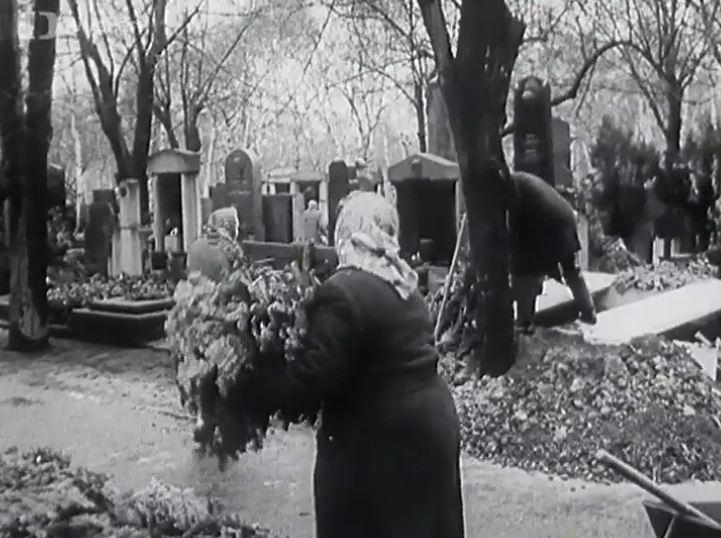 Obr. 2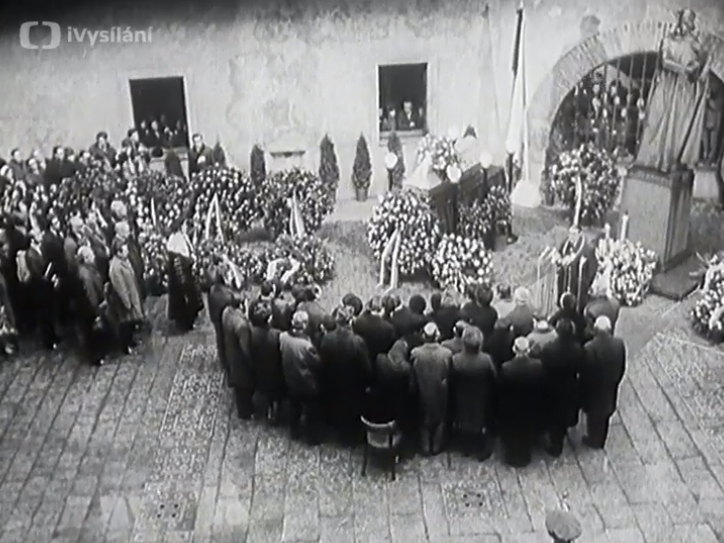 Obr.3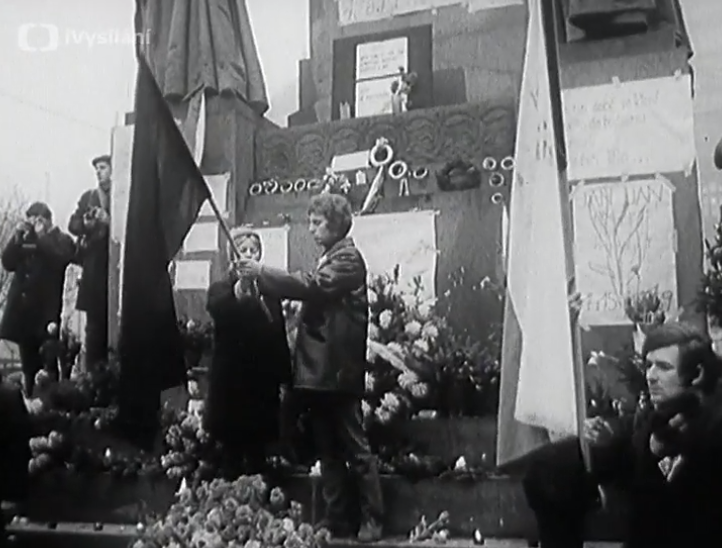 